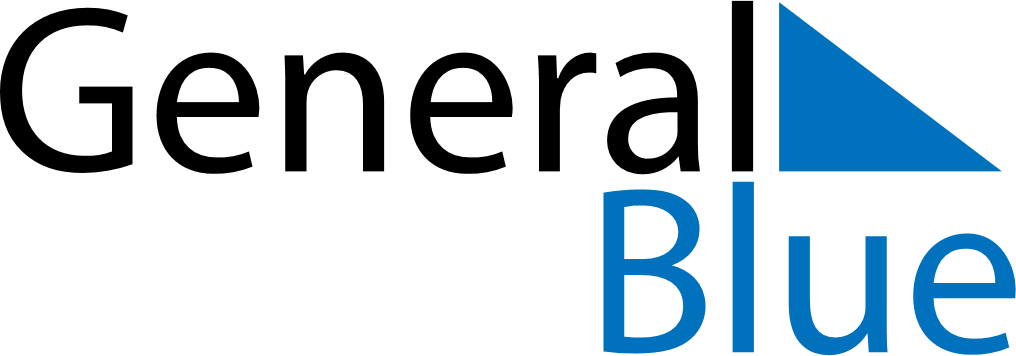 December 2023December 2023December 2023December 2023December 2023December 2023PhilippinesPhilippinesPhilippinesPhilippinesPhilippinesPhilippinesSundayMondayTuesdayWednesdayThursdayFridaySaturday123456789Feast of the Immaculate Conception of the Blessed Virgin Mary101112131415161718192021222324252627282930Christmas EveChristmas DayRizal Day31New Year’s EveNOTES